9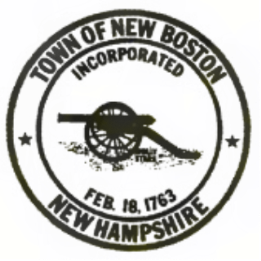 NEW BOSTON PLANNING BOARD AGENDASaturdayJanuary 27, 2024SITE WALK NOTICE9:00 AM         326 CHESTNUT HILL ROAD, LLC (OWNERS)		SANDFOR SURVEYING & ENGINEERING, LLC (AGENT) 		Public Hearing/NRSPR/Major/Research & Development Building	Location: 326 Chestnut Hill Road 	Tax Map/Lot #15/32-5	       		Commercial “COM” District01/24/24SFM/